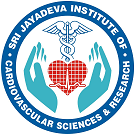 SRI JAYADEVA INSTITUTE OF CARDIOVASCULAR SCIENCES & RESEARCH(Govt. of Karnataka Regd. Autonomous Institute)9th Block, Jayanagar, Bannerghatta Road, Bangalore-69.AFFILIATED TO  OF HEALTH SCIENCES, KARNATAKAAPPLICATION FOR ADMISSION TO FELLOWSHIP PROGRAMME – August 2023Applied for Fellowship Programme	(Circle the chosen Programme)Cardiac Electrophysiology Non-Invasive CardiologyIntensive Care MedicineCardiovascular ImagingName of the Candidate	:(In Capitals letters)Date of Birth			:Age					:Place of Birth 			:Sex					:Blood Group			:Marital Status			:Name of Spouse (if married)	:  Name of the Father		:Name of the Mother		:Religion				:Caste 				: Present Address		:Permanent Address		:			E-Mail ID				:Telephone NumbersResidence			:Mobile No			:Office			:PAN Card Number		:Aadhar No 			: Medical Council 
  Registration No		:Languages known		:Person to be notified in 
  the Event of emergency	:Address & Phone Number :	EDUCATION QUALIFICATIONS	:WORK EXPERIENCE:
Certificates to be enclosed:
  The candidate has to submit attested Xerox copies of the following    
   documents along with the filled application form:- 10th Marks card for age proof MBBS Marks CardMBBS Internship Completion certificateMBBS Attempt CertificateMBBS Degree CertificatePG Marks CardPG Degree CertificatePermanent Medical Council Registration CertificateAddress proofWork experience certificateMCI Registration Certificate in case of NRI Candidates Specimen Signature of Student
I swear that the above facts are true to the best of my knowledge & belief.After admission to the course, I will not claim refund with regards to the admission fees at any circumstances. PLACE:					             Signature of the StudentDATE:APPENDIXThe following information should be furnished by the In-service candidate and should be verified and forwarded by the concerned Head of the departmentDate:					Signature of the CandidateCertified that the particulars furnished above have been verified and found correct and he/she is eligible to apply for the Fellowship ProgrammesDate:							Signature of the head ofPlace:						         the department with sealSl.No.GraduationDEGREEUNIVERSITYYEAR1.Under Graduation2.Post Graduation3.Super Speciality 4.Any Other additional QualificationSl.No.Work Experience including present employmentWork Experience including present employmentWork Experience including present employmentSl.No.PLACEDESIGNATIONDURATION12345DepartmentDate of entry into serviceNumber of years of serviceSpeciality in which he/she is workingWhether probationary period has been declared or not (If declared, mention the order Number, date of declaration and furnish the document)Whether the candidate has already done/undergoing PG Super Speciality Course(If yes, mention the subject and year of completion with supporting document)Whether any enquiry is pending against him/herWhether he/she is under suspension/unauthorized absence